INFORME DE ACTIVIDADES 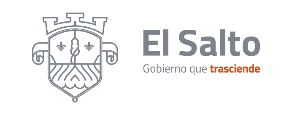 ABRIL 2022COORDINACIÓN DE DELEGACIONES Y AGENCIAS MUNICIPALES DEPENDENCIA:     AGENCIA MUNICIPAL DEL MUEY  RESPONSABLE:   TERESA CHAVARRIA AYALAACTIVIDADESNÚMERO DE SOLICITUDES SOLICITUDES RESUELTAS OBSERVACIONES Reparación de fugas de agua203CON BUENA RESPUESTA DE SIMAPES Y LOS CIUDADANOSSolicitudes de pipa de agua8010080 (sin atender)100(solucionadas)TODO EL MUEY SE ENCUENTRA SIN AGUA Desazolve de drenajes y fosa particular10 (fosas)10POR FALTA DE PERSONAL Y SIN RESPUESTA ALGUNA Limpieza de alcantarillas, bocas de tormenta y canal de desagüeALCANTARILLAS:6BOCAS DE TORMENTA:5DESAGUE;00REPORTES SIN RESOLVER DE DICHAS PETICIONES Recuperación de espacios públicos00SIN APOYO DE LIMPIEZA Solicitudes de parques y jardines50OCUPAMOS APOYO DE LA DIRECCION DE PARQUES Y JARDINES YA QUE ESTAN DAÑANDO LUGARES Solicitudes de arreglo de luminarias66EN PROCESO YA QUE TENEMOS VARIAS SIN FUNCIONAR Solicitudes de recolección de basura00CON BUENA RESPUESTA DEL CARRETON DE BASURA Reportes de seguridad pública55CON MUY BUENA RESPUESTA DE SEGURIDAD PUBLICA Reportes de perros agresivos20SIN RESPUESTA DE SALUD ANIMAL  Solicitudes al área de Fomento Agropecuario00POR EL MOMENTO NO CONTAMOS CON PETICIONES Solicitud de arreglo de calles400OFICIOS ENVIADOS A OBRAS PUBLICASGestión de apoyos sociales00NO CONTAMOS CON APOYOS 